為台灣加油打氣專欄(188)我國水刀的發展李家同工具機必須配上刀具，水刀是比較特別的，圖一是我國所發展出來的工具機配上水刀的照片。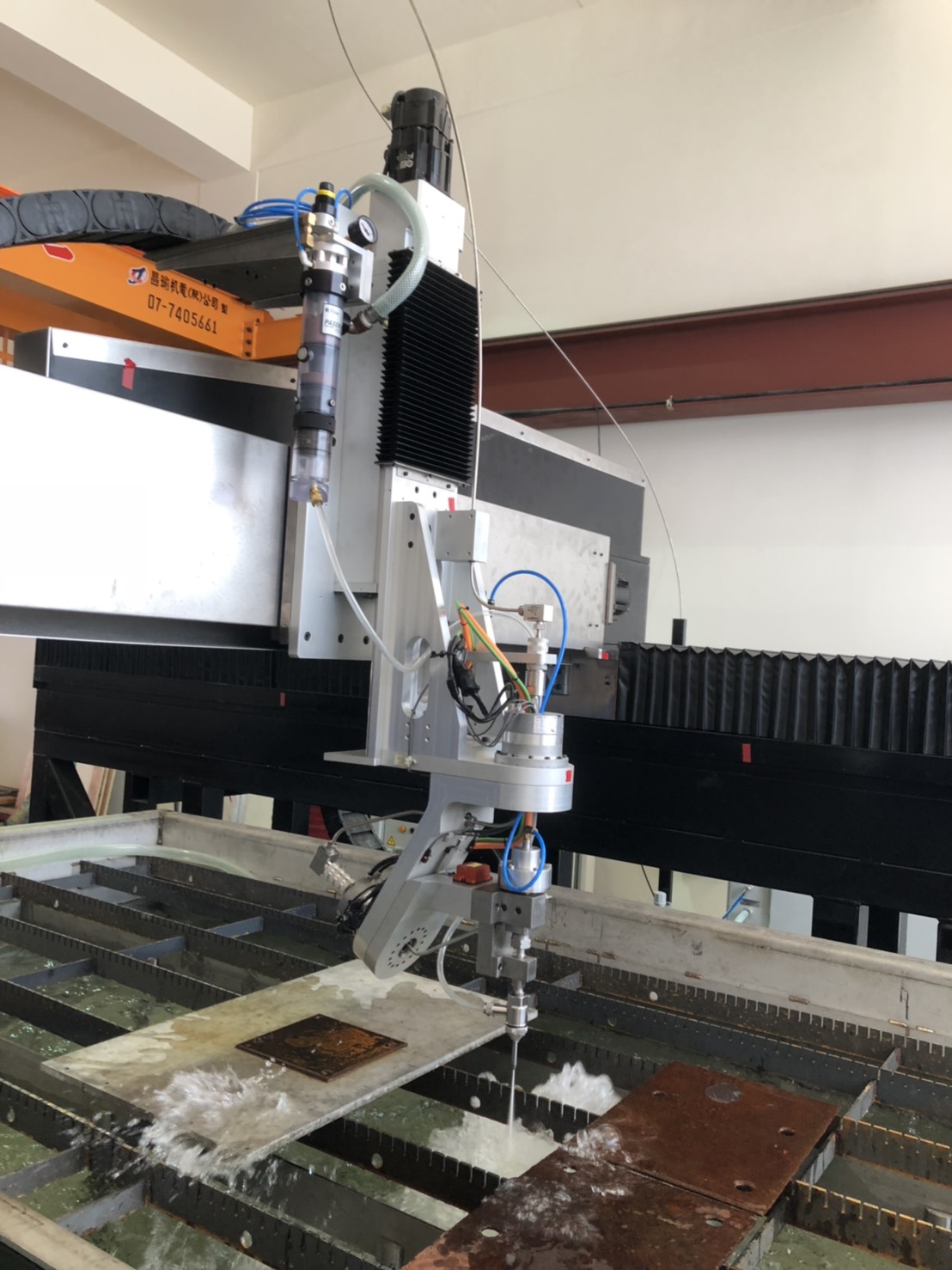 圖一水刀有很多好處:冷加工無熱效應產生於加工表面不挑材料加工前的準備工作非常簡單，最省時如果材料低強度而且不具延展性，可以使用純水刀如果材料高強度而且有延展性，可以在水中加砂但是水刀使用時也有很多參數要決定，這些參數如水的壓力、流量以及砂的含量，這些參數如果不對，水刀的加工就會有問題。因此，我們的工程師發展了一套軟體，可以根據材料的性質以及加工的規格決定最優化的參數。如果沒有這套軟體，水刀是不能發揮作用的。我國所發展的水刀還有一個特色，那就是它有槍頭回授系統，也就是說，在水刀加工的時候，還可以根據加工的情況調整工具機的控制系統，使得加工更加精密。這種有回授的加工使得水刀可以有特殊的表現。任何加工總有一些誤差，在加工程序中調整工具機的控制系統，當然使得誤差會減少。我們應該知道我們已經不是僅僅使用水刀的國家，而是一個能夠生產水刀的國家。而且我們的工程師對於應用力學很有觀念，所以我們的水刀使用時的參數可以很精準的事先決定。更值得讚揚的是，我們的水刀是有回授能力的，因此，如果加工有誤差，這種誤差也會減少。要發展這種水刀也不是容易的事，需要很多的經驗與知識累積。這些工程師所花的時間長達二十年之久，才有今天的結果。加上經濟部與這家公司老闆的背後全力支持，得以有今日的成果分享。